martā sākas Gada ienākumu deklarācijas iesniegšanaValsts ieņēmumu dienests (turpmāk – VID) atgādina, ka šī gada 1.martā sākas Gada ienākumu deklarācijas iesniegšana gan tiem nodokļu maksātājiem, kam tas jādara obligāti, gan tiem, kuri to vēlas darīt brīvprātīgi, lai saņemtu pārmaksāto iedzīvotāju ienākuma nodokli par attaisnotajiem izdevumiem. VID aicina ikvienu nodokļu maksātāju iesniegt deklarāciju elektroniski, izmantojot VID elektroniskās deklarēšanas sistēmu (EDS), jo tas ir daudz ērtāk, ātrāk un vienkāršāk! Gada ienākumu deklarācija par 2015. gadā gūtajiem ienākumiem laikā no 2016. gada 1. marta līdz 1.jūnijam obligāti jāiesniedz tiem Latvijas iedzīvotājiem, kuri:veikuši saimniecisko darbību (piemēram, ir individuālā uzņēmuma īpašnieki, izīrē vai iznomā savu īpašumu, ir zemnieku saimniecības īpašnieki, ir guvuši ienākumus no profesionālās darbības u.c.), guvuši ienākumus ārvalstīs (tai skaitā personas (jūrnieki), kuras bijušas nodarbinātas uz starptautiskos pārvadājumos izmantojama kuģa), guvuši ar nodokli neapliekamos ienākumus, kas kopumā 2015. gadā pārsniedza 4000 eiro (piemēram, gūti ienākumi no personiskās mantas pārdošanas), guvuši ienākumus, kuri apliekami ar 10% nodokļa likmi (piemēram, ienākumu no dividendēm, ienākumu no augoša meža vai kokmateriālu pārdošanas), un no kuriem nodoklis nav ieturēts ienākuma izmaksas vietā, guvuši citus ar nodokli apliekamus ienākumus, no kuriem izmaksas vietā nav ieturēts nodoklis, tai skaitā, no fiziskām personām saņemti dāvinājumi, kas ir apliekami ar iedzīvotāju ienākuma nodokli.Tām fiziskajām personām, kuras veic saimniecisko darbību, kā arī individuālo uzņēmumu, t.sk. zemnieku un zvejnieku saimniecību īpašniekiem, kuri ir iedzīvotāju ienākuma nodokļa maksātāji, Gada ienākumu deklarācija obligāti jāiesniedz elektroniski, izmantojot VID EDS.VID aicina arī tās fiziskās personas, kuras neveic saimniecisko darbību, iesniegt deklarāciju ērtāk un ātrāk, izmantojot EDS, jo tajā automātiski tiek atspoguļota visa VID rīcībā esošā informācija par nodokļu maksātāju, proti, nodokļu maksātāja gūtie ienākumi, neapliekamie ienākumi, informācija no kredītiestādēm par veiktajām iemaksām pensiju fondos, informācija no apdrošināšanas sabiedrībām par veiktajām iemaksām par dzīvības apdrošināšanas pakalpojumiem, kā arī no iepriekšējiem gadiem pārnestie attaisnotie izdevumi par izglītību un ārstnieciskajiem pakalpojumiem. Sākot ar 2016.gada aprīli, deklarācijā automātiski tiks atspoguļota arī tā informācija, ko par personas veiktajiem maksājumiem par izglītību VID būs iesniegušas mācību iestādes. Tādējādi personām, kuras vēlas atgūt pārmaksāto iedzīvotāju ienākuma nodokli par attaisnotajiem izdevumiem, deklarācijas pielikumā D4 pašām papildus jānorāda un jāpievieno attaisnojuma dokumenti (čeki, kvītis vai tml.) tikai par tām summām, par kurām VID rīcībā informācijas nav un kuras VID nav iekļāvis deklarācijā.  Lai kļūtu par EDS lietotāju, nav jāslēdz arī līgums ar VID, bet ikviens var pieslēgties un lietot EDS, izmantojot savas internetbankas lietotājvārdu un paroli, Pilsonības un migrācijas lietu pārvaldes izsniegto eID viedkarti vai VAS „Latvijas Valsts radio un televīzijas centra” izsniegto elektronisko paraksta viedkarti (e-parakstu).Vēršam uzmanību, ka šogad Gada ienākumu deklarāciju gan elektroniski, gan papīra formātā iespējams iesniegt ne tikai VID klientu apkalpošanas centros (neatkarīgi no deklarētās dzīvesvietas), bet arī nu jau 66 Valsts un pašvaldības vienotajos klientu apkalpošanas centros visā Latvijā. Informācija par vienoto klientu apkalpošanas centru adresēm un darba laikiem pieejama portāla www.latvija.lv sadaļā “Vienotie klientu apkalpošanas centri”. Sākot no šī gada marta, tūri pa Latvijas pašvaldībām uzsāks arī VID “E-busiņš”. Tajā VID klientu apkalpošanas centru darbinieki palīdzēs nodokļu maksātājiem iesniegt deklarāciju elektroniski, kā arī iepazīstinās ar citiem VID e-pakalpojumiem. Uz konsultāciju par Gada ienākumu deklarācijas iesniegšanu elektroniski līdzi jāņem personu apliecinošs dokuments (pase vai eID karte), internetbankas kodu karte un maksājumus apliecinošie dokumenti (par izglītību, medicīnas un zobārstniecības pakalpojumiem). Ja persona nav internetbankas lietotājs, vienotajos klientu apkalpošanas centros ir iespēja  iegūt  lietotāja vārdu un paroli,  ar kuru varēs pieslēgties EDS sistēmai un izmantot visus tajā pieejamos VID e-pakalpojumus.  Aicinām sekot līdzi un apmeklēt arī VID bezmaksas seminārus visā Latvijā par Gada ienākumu deklarācijas iesniegšanu un citiem VID e-pakalpojumiem. Aktuālā informācija par VID bezmaksas semināriem pieejama VID mājaslapā sadaļā „Semināri nodokļu maksātājiem”. Plašāka informācija pieejama VID mājaslapā sadaļā „Gada ienākumu deklarācija’”. Jautājumu un neskaidrību gadījumā aicinām iedzīvotājus zvanīt uz VID Nodokļu un muitas informatīvo tālruni 67120000, konsultēties ikvienā VID klientu apkalpošanas centrā vai Valsts un pašvaldības vienotajos klientu apkalpošanas centros, uzdot savu jautājumu rakstiski VID mājaslapā „Uzdot jautājumu VID” vai arī VID EDS. Informāciju sagatavoja:VID Sabiedrisko attiecību daļatālr. 67122668, 67122670, 26351438, 26558389e-pasts komunikacija@vid.gov.lv 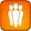 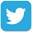 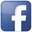 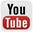 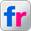 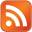 